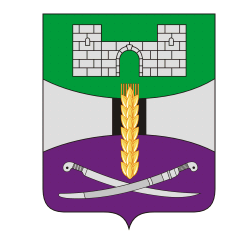 ОТЧЕТ«Состояние и развитие конкуренции на товарных рынках муниципального образования Щербиновский районв 2022 году»РАССМОТРЕН и УТВЕРЖДЕН                                                                  протоколом № 1 от 1.02.2022 года                                                                        заседания рабочей группы                                                                          по содействию развитию                                                                             конкуренции на территории                                                                               МО Щербиновский район Раздел 1. Результаты ежегодного мониторинга состояния и развития конкуренции на товарных рынках муниципального образования.Муниципальное образование Щербиновский район относится к территориям северной степной зоны Краснодарского края со специализацией на сельском хозяйстве. Граничит с Ростовской областью, Староминским, Каневским и Ейским районами Краснодарского края, расположен в  от краевого центра.В состав Щербиновского района входят 15 населенных пунктов (две станицы, пять сел, четыре посёлка, четыре хутора), объединенных в 8 сельских поселений: Административный центр муниципального района - станица Старощербиновская. Общая площадь земель в территориальных границах муниципального образования составляет 137 тысяч .Часть территории омывается Ейским лиманом и Таганрогским заливом Азовского моря, которые разделены Глафировской косой протяженностью  с шириной у основания в , а в конце — 40-, относящейся, как и Сазальникская коса, к природным достопримечательностям. Отметка береговой полосы находится на  ниже уровня моря.Общая протяженность береговой линии, находящейся в административных границах муниципального образования Щербиновский район от хутора Молчановка до поселка Северный, составляет .Среднегодовая численность постоянного населения муниципального образования Щербиновский район 34 275 человека: наибольшее количество в Старощербиновском сельском поселении – 17 434 человека, наименьшее в Николаевском сельском поселении – 1 306 человек.Численность населения в трудоспособном возрасте составляет 18 736 человек. Численность населения, занятого в экономике муниципального образования – 13 044 человек.По данным Щербиновского центра занятости населения по состоянию на 1 декабря 2022 года общая численность официально зарегистрированных безработных составила 150 человек, что составляет 72,5%  от показателя аналогичного периода прошлого года. Уровень регистрируемой безработицы составил 0,8% (в аналогичном периоде прошлого года безработица составила 1,2%).В 2022 году общий объем доходов муниципального образования Щербиновский район составил в сумме 1 244 304 719,31 рублей. Общий объем расходов составил 1 254 976 000,70 рублей. Соответственно по итогам 2022 года образовался дефицит бюджета муниципального образования Щербиновский район в сумме 10 671 281,39 рублей.Промышленное производство на территории муниципального образования Щербиновский район по кругу крупных и средних предприятий представлено перерабатывающими цехами предприятий – сельхозпроизводителей, производящих пищевую продукцию из сырья собственного производства. По кругу малых предприятий промышленное производство представлено предприятиями:ЗАО «ФАЕРГЛАСС» - обработка и формирование противопожарных перегородок и дверей из огнестойкого светопрозрачного стекла (малое предприятие); ОАО «Керамик» – производство кирпича (малое предприятие); ООО «Дон-Кирпич» - производство кирпича (малое предприятие); ООО «Комбинат кооперативной промышленности», производство хлебобулочных, кондитерских и макаронных изделий (малое предприятие). Распределением газа на территории муниципального образования Щерби-новский район занимается производственный участок ОАО «Краснодаррегион-газ», распределением воды - межмуниципальное предприятие ООО «Щерби-новский коммунальщик», тепловую энергию производит МУП «Теплоэнерго». Отгрузка товаров собственного производства, работ и услуг по крупным и средним предприятиям за 2022 год составила 357,6 млн. руб. (105,9% от уровня соответствующего периода прошлого года), из них по обрабатывающим производствам – 237,1 млн. руб., или 107,2% от уровня соответствующего периода прошлого года. Производство и распределение электроэнергии, газа и пара – 46,4 млн. руб. или 96,9 % от уровня соответствующего периода прошлого года.Агропромышленный комплекс района является основной базовой отраслью муниципального образования Щербиновский район и сохраняет за собой одно из ведущих стратегических направлений развития его экономики. В общем объеме производства продукции Щербиновского района доля агропромышленного комплекса в среднем 70,0%. Производством сельскохозяйственной продукции в районе занимаются 12 коллективных хозяйств (ЗАО «Приморское», АО «50 лет Октября», ЗАО «Восточное»,                 ОАО «им. Кирова», АО «им. Т.Г. Шевченко», ООО «Благодарное»,                         ООО «Агрофирма Новощербиновская», ООО «Лиманское», СПК (колхоз) «Знамя Ленина», АО «Щербиновское», ЗАО «Старощербиновский элеватор»,                         АО фирма «Агрокомплекс им. Н.И. Ткачева Птицефабрика «Щербиновская»), более 200 глав крестьянско-фермерских хозяйств, а также более 14 тысяч личных подсобных хозяйств граждан. Сельскохозяйственное производство с преобладанием зернового растениеводства и развитым животноводством является основным направлением хозяйственной деятельности в муниципальном образовании Щербиновский район. В структуре посевных площадей наибольший удельный вес занимают зерновые и зернобобовые культуры. Производство зерновых культур является одним из наиболее рентабельных видов деятельности, позволяющим поддерживать общую положительную рентабельность производства. Развитие зернового производства планируется за счет дальнейшего внедрения в производство новых ресурсосберегающих адаптивных технологий возделывания и перспективных высокоурожайных гибридов зерновых культур. Объем отгруженных товаров собственного производства по крупным и средним предприятиям сельского хозяйства за 2022 год составил                            4 182,4 млн. руб., что составляет 100,5 % от уровня аналогичного периода прошлого года. В отчетном периоде произведено молока – 9,948 тонн (112,9 % от уровня соответствующего периода 2021 года), производство скота и птица на убой – 19 259,4 тонн (99,2 % от уровня соответствующего периода 2021 года). Численность поголовья крупного рогатого скота составила 18 030 голов (103,2 % от уровня соответствующего периода предыдущего года), из них коровы –                     5 991 голов (97,1% от уровня соответствующего периода предыдущего года). Поголовье птицы составило  923 504 голов. Поголовье свиней отсутствует в связи с наложением жестких ветеринарных требований по их содержанию после АЧС (африканская чума свиней), в результате чего возникла необходимость в развитии альтернативных видов животноводства, птицеводство, кролиководство, разведение различных видов декоративной птицы. Активнее стали заниматься разведением кроликов. На территории муниципального образования Щербиновский район крупные и средние предприятия, имеющие основной вид деятельности «строительство», отсутствуют. Строительство объектов социальной сферы и коммерческих объектов малого и среднего предпринимательства, а также индивидуальное жилищное строительство в основном осуществляется силами  малых предприятий.  В течение 2022 года введено в действие 6 100 кв. метров общей жилой площади (71,2% от уровня соответствующего периода 2021 года), в том числе индивидуальными застройщиками 6 100 кв. метров жилья.  Крупные и средние предприятия отраслей транспорта и связи в муниципальном образовании Щербиновский район отсутствуют. Хозяйственную деятельность осуществляют производственные подразделения краевых организаций.Отрасль транспорта в муниципальном образовании Щербиновский район представлена автомобильными перевозками (грузовыми и пассажирскими), а также деятельностью по хранению и складированию зерна. Основную массу грузоперевозок составляет грузооборот собственного транспорта сельскохозяйственных предприятий. На грузоперевозки специализированными предприятиями приходится только 0,8 % от их общего объема. Основную массу грузоперевозок составляет грузооборот собственного транспорта сельскохозяйственных предприятий. На грузоперевозки специализированными предприятиями приходится только 0,8 % от их общего объема. Пассажирскими перевозками кроме краевой организации (междугородние маршруты) заняты индивидуальные предприниматели (внутригородские, приго-родные маршруты и такси).В целях обеспечения населения ст. Старощербиновской транспортными услугами по социально важным муниципальным маршрутам выдано свидетельство об осуществлении перевозок по маршрутам регулярных перевозок МБУ «Хозяйственно-эксплуатационная служба» муниципального образования Щербиновский район.Объем отгруженной продукции, выполненных работ и услуг собственными силами крупных и средних организаций, занятых транспортировкой и хранением за 2022 год составил 1,4 млн. рублей (5,0% от уровня соответствующего периода прошлого года). Общий объем грузоперевозок по крупным и средним предприятиям в 2022 году составил 1 185,2 тыс. тонн (101,7% от уровня соответствующего периода предыдущего года), данное повышение связано с получением высокого урожая, который реализуется путем грузоперевозок. Грузооборот составил 14 036,0 тыс. т/км (106,5% от уровня соответствующего периода предыдущего года).Анализ ситуации в инвестиционной сфере муниципального образования Щербиновский район показал, что по результатам 3 квартала 2022 года на территории Щербиновского района освоены инвестиции в размере 794,6 млн. руб., что составляет 60,43% планового показателя объема инвестиций. Темп роста инвестиций составил 79,5 %. Снижение показателя по сравнению с аналогичным периодом прошлого года обусловлено тем, что основной объем инвестиционных вложений сельскохозяйственные предприятия муниципального образования Щербиновский район запланировали на  4 квартал после реализации урожая 2022 года.Основу муниципального образования Щербиновский район составляют сельскохозяйственные предприятия, основную часть прибыли прибыльных предприятий (до 90,0%) обеспечивают они же и они же являются основными бюджетообразующими предприятиями района.За период январь – ноябрь 2022 года прибыль прибыльных предприятий составила 2 553,2 млн. руб., или на 141,2 % выше уровня прошлого года. Убытки убыточных крупных и средних организаций (без организаций с численностью менее 15 чел.) за январь – ноябрь 2022 год составили 9,7 млн. рублей, что по отношению к аналогичному периоду прошлого года составляет 161,7 %.Убыточным предприятием по итогам отчетного периода является           МООО «Щербиновский коммунальщик», сумма убытка составила                          4 902 тыс. рублей (в аналогичном периоде прошлого года предприятие получило убыток в размере 3 449 тыс. рублей), данный убыток образовался по причине высокого роста цен на расходные материалы, необходимые для осуществления деятельности предприятия.Помимо этого, с убытком в отчетном периоде сработал МУП «Теплоэнерго», сумма убытка составила 7 033 тыс. рублей (в аналогичном периоде прошлого года у предприятия был убыток в размере 2 697 тыс. рублей, что на 160,8 % больше соответствующего периода прошлого года) – с апреля до середины октября предприятие не получает прибыли из-за сезонного характера работы, но при этом предприятие покрывает затраты на подготовку к отопительному сезону; на содержание общехозяйственного, цехового и ремонтного персонала. Сальдированный финансовый результат за январь - ноябрь 2022 года составил 2 543,6 млн. руб. (что на 141,1 % больше соответствующего периода прошлого года). По состоянию на 1 января 2023 года на территории муниципального образования Щербиновский район насчитывается 2 предприятия-банкрота: 1. СПК (колхоз) «им. Димитрова» (открыто конкурсное производство                     с 3 сентября 2012 года); 2. ООО «Юг-Агро-Петролиум» (открыто конкурсное производство                       с 23 июня 2020 года);Задолженность по заработной плате у предприятий-банкротов отсутствует.Основу экономического потенциала муниципального образования составляет агропромышленный комплекс, поэтому основная часть занятого населения трудится в сельскохозяйственной отрасли.По состоянию на январь - ноябрь 2022 года среднемесячная заработная плата одного работающего (по кругу крупных и средних организаций) составила 39 743 руб. (116,6 % к аналогичному периоду прошлого года). Рынок услуг дополнительного образования детей.В системе отрасли «Образование» муниципального образования Щербиновский район функционирует 3 муниципальных бюджетных учреждения дополнительного образования различной направленности: МБУ ДО ДДТ муниципального образования Щербиновский район, МБУ ДО ДЮСШ муниципального образования Щербиновский район, МБУ ДО «Центр развития» муниципального образования Щербиновский район. В муниципальной бюджетной организации дополнительного образования Дом детского творчества муниципального образования Щербиновский район станицы Старощербиновская в 2022 году среднегодовое количество занимающихся детей составило 641 человек по пяти направлениям:Художественное – 398 человек;Социально-педагогическое – 171 человек;Физкультурно-спортивное – 50 человек;Туристско-краеведческое – 12 человек;Техническое – 10 человек.В муниципальной бюджетной образовательной организации дополнительного образования «Центр развития» муниципального образования Щербиновский район станица Старощербиновская дополнительным образованием было охвачено в среднем за год 180 детей по трем направлениям:Художественное – 132 человек;Естественно-научное – 24 человек;Туристско-краеведческое – 24 человек.В муниципальной бюджетной образовательной организации дополнительного образования детско-юношеская спортивная школа муниципального образования Щербиновский район станица Старощербиновская дополнительным образованием было охвачено в среднем за год 650 детей по двум направлениям:Физкультурно-спортивное – 90 человек;Дополнительные предпрофессиональные программы в области физической культуры и спорта – 560 человек.Среднегодовой показатель по охвату детей дополнительным образованием за 2022 год по трем организациям составил 1 471 человек.В общеобразовательных и дошкольных образовательных организациях Щербиновского района открыты услуги дополнительного образования детей. Общее число охваченных детей составило 3 505 человек, что составляет 77,36%  охвата детей от 5 до 18 лет в образовательных организациях муниципального образования Щербиновский район.По результатам проведенного мониторинга состояния и развития конкурентной среды на рынке товаров и услуг, 26,4 % потребителей считают, что рынок услуг дополнительного образования детей в Щербиновском районе представлен достаточным количеством учреждений, а 4,7 % процента опрошенных, считают, что организаций на рынке услуг дополнительного образования нет совсем.При этом 41,5 % опрошенных удовлетворены качеством предоставления услуг дополнительного образования детей и 14,2 % - не удовлетворены качеством предоставления услуг дополнительного образования детей.Проблемы выхода частного бизнеса на рынок услуг дополнительного образования в муниципальном образовании Щербиновский район определены нестабильностью спроса на данные услуги (сезонность предоставления, кризисные моменты в экономике); высокий уровень затрат на востребованные направления деятельности (техническое творчество) и, как следствие, высокая цена услуги для потребителя.Рынок услуг розничной торговли лекарственными средствами, медицинскими изделиями и сопутствующими товарамиРынок услуг розничной торговли лекарственными средствами, изделиями медицинского назначения и сопутствующими товарами является динамично развивающимся сектором экономики. Во многом это связано с привлекательностью данного вида деятельности для предпринимателей из-за постоянного и относительно растущего спроса на лекарственные средства и иную продукцию аптечных учреждений.На территории муниципального образования Щербиновский район находятся 16 аптечных учреждения (аптек и аптечных пунктов). Из них 25 % относятся к государственной форме собственности, остальные 75% являются частными. Присутствие ГУП КК «Кубань фармация» в сельских поселениях Щербиновского района обусловлено непривлекательностью населенных пунктов для частных фармацевтических организаций.По результатам проведенного мониторинга состояния и развития конкурентной среды на рынке товаров и услуг, 50,0 % потребителей считают, что рынок услуг розничной торговли лекарственными средствами, медицинскими изделиями и сопутствующими товарами в Щербиновском районе представлен достаточным количеством учреждений, а 13,2 % процента опрошенных, считают, что организаций на данном рынке недостаточно.При этом – 41,5 % опрошенных удовлетворены качеством предоставления услуг розничной торговли лекарственными средствами, медицинскими изделиями и сопутствующими товарами, а 14,2 % - не удовлетворены качеством предоставления услуг.Основными сдерживающими факторами для развития малого бизнеса на фармацевтическом рынке муниципального образования Щербиновский район являются: усложненный процесс и высокая стоимость лицензирования фармацевтической деятельности, аккредитации аптечных учреждений, длительное рассмотрение заявок на лицензирование, проверки, действия контролирующих органов, низкая платежеспособность населения, сочетающаяся с постоянным ростом цен на лекарственные средства.Рынок ритуальных услуг.Согласно Федеральному закону от 6 октября 2003 г. №131-ФЗ «Об общих принципах организации органов местного самоуправления» организация ритуальных услуг и содержание мест захоронения относится к вопросам местного значения.На территории муниципального образования Щербиновский район оказывают 9 хозяйствующих субъектов, из которых 7 индивидуальных предпринимателя и 2 муниципальных предприятия.В муниципальном образование Щербиновский район созданы все условия для развития конкуренции на рынке ритуальных услуг. Предприятиями оказывается широкий спектр услуг, который зависит от выбора и уровня обеспеченности клиента. Основными задачами по содействию развитию конкуренции на рынке являются дальнейшее развитие добросовестной конкуренции и повышение качества предоставляемых услуг.Ежегодно сельскими поселениями Щербиновского района, в рамках своих полномочий, утверждается гарантированный перечень услуг по погребению. Доля организаций частной формы собственности в сфере ритуальных услуг составляет 71,4 %. По результатам проведенного мониторинга состояния и развития конкурентной среды на рынке товаров и услуг, 50,9 % потребителей считают, что рынок ритуальных услуг в Щербиновском районе представлен достаточным количеством учреждений, а 16,0 % процента опрошенных, считают, что организаций на данном рынке недостаточно.При этом 46,2 % опрошенных удовлетворены качеством предоставления ритуальными услугами и всего лишь 7,5 % - не удовлетворены качеством предоставления услуг.Малая привлекательность рынка в связи с небольшим количеством населения для рассматриваемого вида деятельности с точки зрения систематического получения дохода, является экономическим барьером для входа новых хозяйствующих субъектов. Рынок теплоснабжения (производство тепловой энергии)В муниципальном образовании Щербиновский район рынок теплоснабжения представлен МУП «Теплоэнерго». В хозяйственном ведении предприятия находятся 26 газовых котельных, 25 из них мощностью до 3 Гкал/час и одна – свыше 3 Гкал/час. Суммарная тепловая мощность всех котельных составляет 25,7 Гкал/час. Общая протяженность тепловых сетей в двухтрубном исчислении  составляет 4,672 км.Котельные оснащены 74 водогрейными котлами. Автоматика безопасности установлена на 74 котлах, работающих на газовом топливе. Коэффициент использования мощности котельных низок: 41% при оптимальном 70%.МУП «Теплоэнерго» обслуживает 675 л/сч. населения, 55 бюджетных организаций и 23 юридических лица.Отсутствие частных организаций в муниципальном образовании Щербиновский район на данном рынке связано с низкой привлекательностью объектов жилищно-коммунального комплекса в целях привлечения частных инвестиций ввиду высокого износа основных средств.Кроме того, во многоквартирных домах преобладает индивидуальное отопление.По результатам проведенного мониторинга состояния и развития конкурентной среды на рынке товаров и услуг, 37,7 % потребителей считают, что рынок услуг теплоснабжения в Щербиновском районе представлен достаточным количеством хозяйствующих субъектов, а 18,9 % процента опрошенных, считают, что организаций на данном рынке недостаточно.При этом 45,3 % опрошенных удовлетворены качеством предоставления услуг теплоснабжения и всего лишь 8,5 % - не удовлетворены качеством предоставления услуг.Сдерживающими факторами, препятствующих для входа на рынок новых хозяйствующих субъектов в муниципальном образовании Щербиновский район являются:- государственное регулирование цен на тепловую энергию;- неэффективное использование ресурсов, выраженное в высоких потерях теплоносителя и тепловой энергии в процессе их производства и транспортировки до потребителей;- износ объектов теплоснабжения;- большое количество многоквартирных домов с индивидуальным отоплением.Одной из причин высокого уровня износа объектов теплоснабжения является недоступность долгосрочных инвестиционных ресурсов для теплоснабжающих и теплосетевых организаций. Как следствие, у таких организаций нет возможности осуществить проекты модернизации объектов теплоснабжения без значительного повышения тарифов. Для повышения качества теплоснабжения и эффективности использования ресурсов необходимо обеспечить масштабную реализацию проектов модернизации объектов теплоснабжения (в том числе с привлечением механизма концессионных соглашений).Рынок выполнения работ по благоустройству городской среды.В рамках выполнения работ по благоустройству в 2022 году выполнены следующие мероприятия в рамках реализации национальных проектов:1. Региональный проект «Формирование комфортной городской среды».Общий объем финансирования мероприятий: 38 452,95 тыс. рублей, в том числе: федеральный и краевой бюджет – 33 175,30 тыс. руб.; местный бюджет – 7 781,86 тыс. рублей:1. Благоустройство общественной территории улица Первомайская (от улицы Ленина до улицы Советов) в станице Старощербиновской:Объем финансирования мероприятий: 13 230, 97 тыс. рублей, в том числе: федеральный и краевой бюджет –10 624,30 тыс. руб.; местный бюджет –                        2 606, 67 тыс. рублей.2. Благоустройство общественной территории улица Первомайская (от улицы Красная до улицы Советов) в станице Старощербиновской. Объем финансирования мероприятий: 25 221,99 тыс. рублей, в том числе: федеральный и краевой бюджет –20 429,81 тыс. руб.; местный бюджет –                        4 792,18 тыс. рублей.2. Региональный проект «Комплексная система обращения с твердыми коммунальными отходами» (приобретение контейнеров).Общий объем средств 3 339,17 тыс. руб. в том числе: краевой бюджет – 2 938,47 тыс.руб., местный бюджет –400,70 тыс. руб. Администрацией Щербиновского района  приобретено 186 контейнеров для раздельного накопления твердых коммунальных отходов (контейнеры под пластиковые отходы ПЭТ).Исполнено в полном объеме, все контейнеры установлены на площадках для сбора мусора по  Щербиновскому району.По результатам проведенного мониторинга состояния и развития конкурентной среды на рынке товаров и услуг, 68,1 % потребителей считают, что рынок выполнения работ по благоустройству городской среды в Щербиновском районе представлен достаточным количеством учреждений, а 23,6 % процента опрошенных, считают, что организаций на данном рынке недостаточно.При этом 68,1 % опрошенных удовлетворены качеством предоставления услуг на данном рынке, а 9,2 % - не удовлетворены качеством предоставления услуг.Основными сдерживающими факторами для развития малого бизнеса на рынке выполнения работ по благоустройству городской среды муниципального образования Щербиновский район являются:- отсутствие льгот для организаций, осуществляющих деятельность в сфере благоустройства и для организаций, осуществляющих благоустройство на территориях, на которых они располагаются;- низкая инвестиционная привлекательность;- повышенные требования к оперативности выполнения работ по благоустройству городской среды (сезонность);- с отсутствием установленных на законодательном уровне требований к проектированию, и, как следствие, – отсутствие проектирования либо некачественное проектирование.Рынок выполнения работ по содержанию и текущему ремонту общего имущества собственников помещений в многоквартирном доме.На территории муниципального образования Щербиновский район находятся 58 многоквартирных жилых домов, ООО «Щербиновская управляющая компания» обслуживает 17 домом, в том числе дома, находящиеся в непосредственном управлении. Под управлением ООО «УК Четыре сезона» - 8 домов, ТСЖ отсутствует.2 многоквартирных дома признаны аварийными и подлежащими сносу, планируется расселение жителей, после вступления в краевую программу администрации муниципального образования Щербиновский район.Доля хозяйствующих субъектов частной формы собственности в сфере выполнения работ по содержанию и текущему ремонту общего имущества собственников помещений в многоквартирном доме составляет 100%.По результатам проведенного мониторинга состояния и развития конкурентной среды на рынке товаров и услуг, 40,6 % потребителей считают, что рынок выполнения работ по содержанию и текущему ремонту общего имущества собственников помещений в многоквартирном доме в Щербиновском районе представлен достаточным количеством учреждений, а 16,9 % процента опрошенных, считают, что организаций на данном рынке недостаточно.Также отмечается высокий уровень опрошенных – 40,6 %, которые удовлетворены качеством предоставления услуг на данном рынке, но при этом 11,3 % - не удовлетворены качеством предоставления услуг.Основное население муниципального образования Щербиновский район проживают в частных домовладениях, строительство многоквартирных домов не осуществляется, в связи с этим конкуренция на данном рынке отсутствует и не представляет интереса для частных инвесторов.Основными перспективами развития рынка являются:- повышение прозрачности коммунального комплекса и улучшение качества оказываемых населению услуг;- уменьшение числа жалоб жителей по вопросам содержания и эксплуатации многоквартирными домами;- совершенствование процедуры проведения торгов по отбору управляющей компании для многоквартирных домов.Рынок поставки сжиженного газа в баллонахПотребление сжиженного газа снижается, что связано с реализацией на территории муниципального образования Щербиновский район программы газификации природным газом. Общий уровень газификации в муниципальном образовании Щербиновский район составляет 87,10 %, что выше среднекраевого показателя – 83,2 %.Законодательством Российской Федерации определены обязательные требования к организациям, осуществляющим деятельность по производству и поставке сжиженных углеводородов на территории Российской Федерации. Так, виды деятельности в сфере обращения с сжиженными углеводородами имеют право осуществлять организации, прошедшие установленные процедуры лицензирования в законодательно определенных областях деятельности, а также отвечающие требованиям промышленной безопасности и получившие соответствующее подтверждение в порядке, предусмотренном действующим законодательством, в том числе Федеральным законом от 21 июля 1997 года             № 116-ФЗ «О промышленной безопасности опасных производственных объектов».Кроме этого, Приказом Министерства промышленности и энергетики РФ от 01 февраля 2005 года № 16 «Об организации работы по сбору и обработке информации по учету производства и поставок сжиженных углеводородных газов потребителям Российской Федерации и на экспорт» утверждена соответствующая методика, определяющая порядок учета и контроля поставок сжиженного газа и организаций, осуществляющих данный вид деятельности, в том числе указывает на обязательное наличие у организации статуса уполномоченной региональной газораспределительной организации субъекта Российской Федерации.В свою очередь, действующим законодательством также закреплены обязательные требования, относящиеся к потребителям сжиженного газа, в том числе для населения, потребляющего сжиженный газ для бытовых нужд.В настоящее время поставки сжиженного газа потребителям осуществляют только организации частной формы собственности, таким образом, доля организаций частной формы собственности в сфере поставки сжиженного газа в баллонах в муниципальном образовании Щербиновский район составляет 100 %.По результатам проведенного мониторинга состояния и развития конкурентной среды на рынке товаров и услуг, 42,5 % потребителей считают, что рынок по поставке сжиженного газа в баллонах в Щербиновском районе представлен достаточным количеством учреждений, а 10,4% процента опрошенных, считают, что организации на данном рынке отсутствуют.44,3% опрошенных удовлетворены качеством предоставления услуг на данном рынке,  при этом 9,4% - не удовлетворены качеством предоставления услуг.Развитие данного рынка в муниципальном образование Щербиновский район необходимо в целях защиты прав потребителей, которые пользуются данным видом услуг.Региональная энергетическая комиссия Департамента цен и тарифов Краснодарского края утверждает предельные максимальные розничные цены на сжиженный газ, реализуемый населению для бытовых нужд.Таким образом, государственное регулирование цен также является сдерживающим фактором для развития конкуренции на данном рынке.Рынок оказания услуг по перевозке пассажиров автомобильным транспортом по муниципальным маршрутам регулярных перевозокОрганизация перевозок пассажиров автомобильным транспортом по муниципальным маршрутам регулярных перевозок осуществляется в муниципальном образовании Щербиновский район в соответствии с Федеральными законами «Об общих принципах организации местного самоуправления в Российской Федерации» и «Об организации регулярных перевозок пассажиров и багажа автомобильным транспортом и городским наземным электрическим транспортом в Российской Федерации и о внесении изменений в отдельные законодательные акты Российской Федерации», законодательством Краснодарского края и нормативными правовыми актами муниципального образования Щербиновский район.Пассажирский транспорт является одним из основных элементов соци-альной инфраструктуры муниципального образования Щербиновский район.Доля хозяйствующих субъектов частной формы собственности в сфере оказания услуг по перевозке пассажиров автомобильным транспортом по муниципальным маршрутам регулярных перевозок составляет 66,7 %.В целях обеспечения населения ст. Старощербиновской регулярными транспортными услугами по социально важным муниципальным маршрутам заключен договор с МБУ «Хозяйственно-эксплуатационная служба» муниципального образования Щербиновский район.По результатам проведенного мониторинга состояния и развития конкурентной среды на рынке товаров и услуг, 43,4 % потребителей считают, что рынок оказания услуг по перевозке пассажиров автомобильным транспортом по муниципальным маршрутам регулярных перевозок в Щербиновском районе представлен достаточным количеством учреждений, а 20,8 % процента опрошенных, считают, что организаций на данном рынке недостаточно.44,3% опрошенных удовлетворены качеством предоставления услуг на данном рынке, а 7,5% - скорее не удовлетворены качеством предоставления услуг, при этом не удовлетворены 8,5% опрошенных.Наличие социально важных маршрутов, являющихся нерентабельными в связи с удаленностью сельских поселений от районного центра и низким пассажирооборотом является основной проблемой развития конкуренции на рынке оказания услуг по перевозке пассажиров автомобильным транспортом по муниципальным маршрутам регулярных перевозок в муниципальном образовании Щербиновский район. Присутствие нелегального бизнеса также негативно сказывается на развитие конкуренции на данном сегменте рынка.Необходимо разработать  комплекс мероприятий по развитию рынка:- доступность транспортных услуг для населения; - легализация бизнеса.Рынок оказания услуг по ремонту автотранспортных средств.С каждым годом на территории муниципального образования Щербиновский район возрастает спрос населения на такой вид бытовых услуг, как ремонт и техническое обслуживание автотранспортных средств. Количество автомобилей в собственности граждан, а также годовой прирост личного автотранспорта ежегодно увеличивается, по разным оценкам, от 6 до 9%, что является стимулом для открытия новых предприятий, реконструкции ранее действующих и, как следствие, увеличения конкуренции на рынке оказания услуг по ремонту автотранспортных средств.В муниципальном образовании Щербиновский район данным видом деятельности занимаются 3 хозяйствующих субъектов частной формы собственности.По результатам проведенного мониторинга состояния и развития конкурентной среды на рынке товаров и услуг, 40,6 % потребителей считают, что рынок услуг по ремонту автотранспортных средств в Щербиновском районе представлен достаточным количеством учреждений, и 7,5 % процента опрошенных, считают, что организации на данном рынке отсутствуют.42,5%, опрошенных удовлетворены качеством предоставления услуг на данном рынке, а 7,5% - не удовлетворены качеством предоставления услуг.Сдерживание развития рынка услуг по ремонту автотранспортных средств в Щербиновском районе обусловлено следующими проблемами: - недостаточное развитие сервиса по ремонту автотранспортных средств в сельской местности, что влияет на удовлетворенность потребителей территориальной доступностью;- значительный неорганизованный сектор товарного рынка по ремонту автотранспортных средств;- низкое качество предоставляемых услуг по ремонту автотранспортных средств.Рынок архитектурно-строительного проектирования.В муниципальном образовании Щербиновский район 3 хозяйствующих субъекта осуществляющих деятельность по архитектурно - строительному проектированию.Доля хозяйствующих субъектов частной формы собственности на рынке архитектурно-строительного проектирования в муниципальном образование Щербиновский район составляет 100%.По результатам проведенного мониторинга состояния и развития конкурентной среды на рынке товаров и услуг, 35,8 % потребителей считают, что рынок архитектурно-строительного проектирования в Щербиновском районе представлен достаточным количеством учреждений, и 14,2 % процента опрошенных, считают, что организаций на данном рынке недостаточно.43,4% опрошенных удовлетворены качеством предоставления услуг на данном рынке, а 8,5% - не удовлетворены качеством предоставления услуг.Сдерживающими факторами развития рынка архитектурно-строительного проектирования в муниципальном образовании Щербиновский район являются:- ограниченный доступ малых и средних компаний к архитектурно-строительному проектированию крупных проектов;- низкий спрос на проектирование и строительство объектов социальной сферы и жилья;- низкий уровень квалификации сотрудников органов архитектуры местного самоуправления.Рынок кадастровых и землеустроительных работКадастровую деятельность в соответствии с требованиями Федеральногозакона от 24 июля 2007 года № 221-ФЗ «О кадастровой деятельности» в праве осуществлять только кадастровые инженеры. При этом данные услуги могут оказывать как кадастровые инженеры, действующие в качестве индивидуальных предпринимателей, так и инженеры, осуществляющие деятельность в качестве работников юридического лица.В муниципальном образовании Щербиновский район кадастровую деятельность осуществляет 3 кадастровых инженера.Таким образом, по итогам 2022 года доля хозяйствующих субъектов частной формы собственности на рынке кадастровых и землеустроительных работ в муниципальном образование Щербиновский район составило 100%.По результатам проведенного мониторинга состояния и развития конкурентной среды на рынке товаров и услуг, 38,7% потребителей считают, что рынок кадастровых и землеустроительных работ в Щербиновском районе представлен достаточным количеством учреждений, и 17,9% процента опрошенных, считают, что организаций на данном рынке недостаточно.43,4% опрошенных удовлетворены качеством предоставления услуг на данном рынке, а 10,4% - не удовлетворены качеством предоставления услуг.Несмотря на положительные тенденции развития рынка, существуют факторы, препятствующие его развитию:- снижение количества заказов на выполнение работ, в связи с сокращением объектов, требующих постановку на кадастровый учет;- недостаточный уровень квалификации кадастровых инженеров. Рынок вылова водных биоресурсов.Часть территории Щербиновского района омывается Ейским лиманом и Таганрогским заливом Азовского моря, которые разделены Глафировской косой протяженностью 7 км.По территории протекают река Ея (здесь она впадает в Ейский лиман) и река Ясени, которые обладают богатыми водными биоресурсами: сазан, тарань, красноперка, щука, судак, пеленгас.В Щербиновском районе 5 хозяйствующих субъектов занимаются выловом водных биоресурсов, таким образом, доля хозяйствующих субъектов частной формы собственности на рынке вылова водных биоресурсов в муниципальном образовании Щербиновский район составляет 100 %.Средний годовой вылов водных биоресурсов данными хозяйствующими субъектами составляет от 50 до 100 тонн.По результатам проведенного мониторинга состояния и развития конкурентной среды на рынке товаров и услуг, 14,2 % потребителей считают, что рынок вылова водных биоресурсов в Щербиновском районе представлен избыточным количеством учреждений, и 18,9 % процента опрошенных, считают, что организаций на данном рынке недостаточно.40,6% опрошенных удовлетворены качеством предоставления услуг на данном рынке, а 8,5% - не удовлетворены качеством предоставления услуг.Основными проблемами развития рынка вылова водных биоресурсов на территории муниципального образования Щербиновский район являются:- малое количество участников рынка;- риски снижения воспроизводства водных биоресурсов, пригодных для использования;- отсутствие хозяйствующих субъектов по переработке водных биоресурсов на территории нашего муниципалитета;- незаконный вылов водных биоресурсов (браконьерство);- сезонные запреты на вылов водных биоресурсов.Рынок нефтепродуктов.На территории муниципального образования Щербиновский район общая сеть АЗС всех хозяйствующих субъектов насчитывает 6 станций. Основными операторами рынка нефтепродуктов в регионе являются крупные компании.С точки зрения развития состояния конкурентной среды рынок является развитым, так как доля организаций частного сектора на рынке нефтепродуктов в настоящее время составляет 100%, и возможность собственников АЗС самостоятельно устанавливать цены на топливо.По результатам проведенного мониторинга состояния и развития конкурентной среды на рынке товаров и услуг, 32,1% потребителей считают, что рынок нефтепродуктов в Щербиновском районе представлен в достаточном количестве учреждений, и 15,1% процента опрошенных, считают, что организаций на данном рынке недостаточно.41,5% опрошенных удовлетворены качеством предоставления услуг на данном рынке, а 8,5% - не удовлетворены качеством предоставления услуг. Основной проблемой развития рынка нефтепродуктов в муниципальном образовании Щербиновский район является концентрация АЗС в                                 ст. Старощербиновской, а отдаленные населённые пункты с низким уровнем населения не являются привлекательным местом для инвесторов в целях размещения АЗС.Основной проблемой развития рынка нефтепродуктов в муниципальном образовании Щербиновский район является концентрация АЗС в                                   ст. Старощербиновской, а отдаленные населённые пункты с низким уровня населения не являются привлекательным местом для инвесторов в целях размещения АЗС.Рынок производства кирпича.Рынок производства кирпича в муниципальном образовании Щербиновский район представлен 2 хозяйствующими субъектами частной формы собственности: ООО «Дон-кирпич» и ОАО «Керамик».По результатам проведенного мониторинга состояния и развития конкурентной среды на рынке товаров и услуг, 14,2% потребителей считают, что рынок производства кирпича в Щербиновском районе представлен в избыточным количеством учреждений, зато 34,9% опрошенных считают, что организаций на данном рынке достаточно, а 19,8% потребителям недостаточно.43,4% опрошенных удовлетворены качеством предоставления услуг на данном рынке, а 7,5% - не удовлетворены качеством предоставления услуг.Основными проблемами развития рынка производства кирпича на территории муниципального образования Щербиновский район являются:- недостаточная загруженность производственных мощностей (коэффициент использования производственных мощностей составляет 42%), что обусловлено снижением спроса на строительный кирпич вследствие увеличения объемов строительства монолитного домостроения;- ввоз строительного кирпича на территорию муниципалитета из других регионов;- недостаточный уровень инвестиций, необходимых для модернизации отрасли и внедрения современных технологий;- нехватка собственных оборотных средств;- сложность в получении государственной поддержки и льготных кредитов предприятиями.- отсутствие интереса хозяйствующих субъектов в расширение рынков сбыта за пределы муниципалитета и края.Сфера наружной рекламы.В целях урегулирования отношений в сфере наружной рекламы в муниципальном образовании Щербиновский район приняты нормативные акты: об утверждении административного регламента предоставления муниципальной услуги «Выдача разрешений на установку и эксплуатацию рекламных конструкций на соответствующей территории, аннулирование таких разрешений»; об утверждении схемы размещения рекламных конструкций на земельных участках независимо от форм собственности, а также на зданиях или ином недвижимом имуществе,  находящихся в собственности субъектов Российской Федерации или муниципальной собственности на территории муниципального образования Щербиновский район; об утверждении Правил размещения и эксплуатации рекламных конструкций на территории муниципального образования Щербиновский район; об утверждении порядка обращения с рекламными конструкциями, установленными и (или) эксплуатируемыми на территории муниципального образования Щербиновский район без разрешения на установку и эксплуатацию рекламной конструкции.Кроме того сельскими поселениями Щербиновского района актуализированы правила благоустройства территории. Ведется работа по упорядочению размещения информационных конструкций, не соответствующих утвержденным правилам благоустройства сельских поселений.Администрацией муниципального образования Щербиновский район         ведется работа по упорядочению размещения самовольно установленных рекламных конструкций. В 2022 году выдано в марте 2 предписания о демонтаже рекламных конструкций, установленных и (или) эксплуатируемых без разрешения. С началом специальной операции и объявлением моратория на проверки, прекратили выдавать предписания.По результатам проведенного мониторинга состояния и развития конкурентной среды на рынке товаров и услуг, 17,9% потребителей считают, что рынок наружной рекламы в Щербиновском районе представлен избыточным количеством учреждений, и 13,2% процента опрошенных, считают, что организации на данном рынке отсутствуют.Также отмечается высокий уровень опрошенных – 45,3%, которые удовлетворены качеством предоставления услуг на данном рынке, а 7,5% - не удовлетворены качеством предоставления услуг.Сдерживающими факторами развития рынка наружной рекламы в муниципальном образовании Щербиновский район являются:- отсутствие конкурентных способов размещения заказов на выполнение работ в сфере наружной рекламы;- наличие теневого сектора;- для появления новых хозяйствующих субъектов на рынке наружной рекламы необходимо наличия значительного первоначального капитала, в том числе для создания и установки рекламных конструкций.Рынок реализации сельскохозяйственной продукции.В муниципальном образовании Щербиновский район рынок реализации сельскохозяйственной продукции представлен 12 коллективными хозяйствами, такими как ЗАО «Приморское», АО «50 лет Октября», ЗАО «Восточное», ОАО «им. Кирова», ОАО «им. Т.Г. Шевченко», ООО «Благодарное», ООО «Агрофирма Новощербиновская», ООО «Лиманское», СПК (колхоз) «Знамя Ленина», АО «Щербиновское», ЗАО «Старощербиновский элеватор», АО фирма «Агрокомплекс им. Н.И. Ткачева Птицефабрика «Щербиновская», более 200 индивидуальных предпринимателей глав крестьянско-фермерских хозяйств, а также более 14 тысяч личных подсобных хозяйств граждан. Сельскохозяйственное производство с преобладанием зернового растениеводства и развитым животноводством является основным направлением хозяйственной деятельности в муниципальном образовании Щербиновский район. В структуре посевных площадей наибольший удельный вес занимают зерновые и зернобобовые культуры. Производство зерновых культур является одним из наиболее рентабельных видов деятельности, позволяющим поддерживать общую положительную рентабельность производства. Развитие зернового производства планируется за счет дальнейшего внедрения в производство новых ресурсосберегающих адаптивных технологий возделывания и перспективных высокоурожайных гибридов зерновых культур. Объем отгруженных товаров собственного производства по крупным и средним предприятиям сельского хозяйства за 2022 год составил                          6 466 млн. руб., что на 0,5% больше соответствующего периода прошлого года.За 2022 год повышено производство молока – 60 027,7 тонн (108,5% от уровня соответствующего периода 2021 года), производство скота и птица на убой –19 259 тонн (что составляет 99,2 % от уровня соответствующего периода 2021 года). Численность поголовья крупного рогатого скота за 2022 год составила 18030 голов (103,2% от уровня соответствующего периода предыдущего года), из них коровы – 5 991 голов (97.1% от уровня соответствующего периода 2020 года). Поголовье птицы составило 923 504 голов (89,2% от уровня соответствующего периода прошлого года). Поголовье свиней отсутствует в связи с наложением жестких ветеринарных требований по их содержанию после АЧС (африканская чума свиней), в результате чего возникла необходимость в развитии альтернативных видов животноводства, птицеводство, кролиководство, разведение различных видов декоративной птицы. Рынок реализации сельскохозяйственной продукции представлен только частными формами хозяйствования.По результатам проведенного мониторинга состояния и развития конкурентной среды на рынке товаров и услуг, 35,8% потребителей считают, что рынок реализации сельскохозяйственной продукции в Щербиновском районе представлен достаточным количеством учреждений, а 10,4% процента опрошенных, считают, что организации на данном рынке отсутствуют.Также отмечается высокий уровень опрошенных – 42,5%, которые удовлетворены качеством предоставления услуг на данном рынке, а 6,6% - не удовлетворены качеством предоставления услуг.Основными проблемами развития рынка реализации сельскохозяйственной продукции на территории муниципального образования Щербиновский район являются:- отсутствие крупных стабильных каналов реализации сельскохозяйственной продукции для вовлечения сельскохозяйственных товаропроизводителей в муниципальном образовании Щербиновский район в конкурентную борьбу;- отсутствие прямых взаимосвязей между производителями и потребителями сельскохозяйственной продукции;Розничная торговля.Рынок розничной торговли на территории Щербиновского района представлен 298 объектами стационарной торговли, из них в 90 осуществляется реализация продовольственной группы товаров; 162 – непродовольственная группа товаров, к смешанной группе товаров отнесены 46 стационарных объектов, и 22 нестационарных объектов торговли, из них реализующие продовольственную группу товаров 12, непродовольственную – 10. Торговая площадь объектов стационарной розничной торговли составляет 21 498,95 м², нестационарной -                 1 469,35 м².Оборот розничной торговли за 2022 год составил 1 878,2 млн. рублей (107,6% от уровня соответствующего периода прошлого года. Кроме того действуют 8 универсальных круглогодичных ярмарок, общее количество торговых мест 469. Кроме круглогодичных ярмарок ежегодно проводятся три сезонные придорожные ярмарки и две ярмарки «выходного дня».Рынок розничной торговли в муниципальном образовании представлен только частными формами хозяйствования.По результатам проведенного мониторинга состояния и развития конкурентной среды на рынке товаров и услуг, 42,5 % потребителей считают, что рынок реализации сельскохозяйственной продукции в Щербиновском районе представлен достаточным количеством учреждений, а 8,5% процента опрошенных, считают, что организации на данном рынке отсутствуют.Также отмечается высокий уровень опрошенных – 44,3%, которые удовлетворены качеством предоставления услуг на данном рынке, а 7,5% - не удовлетворены качеством предоставления услуг.Сдерживающими факторами развития рынка розничной торговли в муниципальном образовании Щербиновский район являются:- недостаточное развития выездной торговли в населенных пунктах без стационарных объектов торговли;- низкий уровень развития инфраструктуры потребительского рынка;- недостаточный контроль качества товаров (работ, услуг), реализуемых на потребительском рынке района;- значительная насыщенность рынка объектами торговли.Рынок бытовых услуг.На рынке бытовых услуг в муниципальном образовании Щербиновский район в 2022 году осуществляли деятельность 41 хозяйствующих субъектов.Предприятия бытового обслуживания занимают особое место в экономике района и непосредственно влияют на жизнь населения. В основном концентрация объектов бытового обслуживания сосредоточена в                                     ст. Старощербиновской, а в отдаленных населенных пунктах слабо развита или отсутствует некоторые виды бытового обслуживания.Доля частного бизнеса на рынке бытовых услуг в Щербиновском районе составляет 98,6%.По результатам проведенного мониторинга состояния и развития конкурентной среды на рынке товаров и услуг, 16,9% потребителей считают, что рынок бытового обслуживания в Щербиновском районе представлен избыточным количеством учреждений, а 11,3% процента опрошенных, считают, что организации на данном рынке отсутствуют.Также отмечается высокий уровень опрошенных – 45,3%, которые удовлетворены качеством предоставления услуг на данном рынке, а 9,4% - не удовлетворены качеством предоставления услуг.Основными проблемами рынка бытовых услуг в Щербиновском районе является:- недостаток квалифицированных кадров;- низкая платежеспособность населения;- ярко выраженные сезонные колебания спроса на бытовые услуги;- удаленность населенных пунктов от основной дислокации организаций бытового обслуживания населения;- нелегальная деятельность объектов бытового обслуживания.Рынок санаторно-курортных и туристических услугМуниципальное образование Щербиновский район обладает определёнными туристско-рекреационными ресурсами, которые в полную силу не задействованы. На территории муниципального образования Щербиновский район курортами местного значения признаны село Глафировка и село Шабельское. В настоящее время данные курортные территории находятся в стадии освоения.Крупные и средние предприятия, оказывающие услуги курортно-туристического комплекса, отсутствуют. На территории муниципального образования Щербиновский район в сфере гостиниц и иных средств размещения осуществляют свою деятельность объекты: гостиница «Глафировка Лэнд» на 50 койко-мест в с. Глафировка, руководитель Мельниченко Валентин Андреевич 26 апреля 2021 года, присвоена категория «без звезд» сроком действия до 26 апреля 2024 года (классификация проведена НАО «Курорт экспертиза»).пансионат «Альбатрос» на 47 койко-мест в с. Глафировка, руководитель ИП Каракетова Ирина Ивановна12 ноября 2021 года, присвоена категория «без звезд» сроком действия до 12 ноября 2024 года (классификация проведена ООО «Экспертиза гостеприимства»).Таким образом, доля хозяйствующих субъектов частной формы собственности в муниципальном образовании Щербиновский район составляет 100 %.Одним из вариантов развития туризма в муниципальном образовании Щербиновский район может стать такое направление как «агротуризм», которое требует небольшие стартовые вложения, что особенно актуально в условиях ограниченности ресурсов.По результатам проведенного мониторинга состояния и развития конкурентной среды на рынке товаров и услуг, 20,2 % потребителей считают, что рынок санаторно-курортных и туристских услуг в Щербиновском районе представлен избыточным количеством учреждений, а 10,3 % процента опрошенных, считают, что организации на данном рынке отсутствуют.Также отмечается высокий уровень опрошенных – 50,5 %, которые удовлетворены качеством предоставления услуг на данном рынке, а 6,4 % - не удовлетворены качеством предоставления услуг.Сдерживающими факторами развития санаторно - курортных и туристических услуг в муниципальном образовании Щербиновский район являются:- отдаленность местных курортов от основных транспортных узлов;- значительные финансовые затраты на привлечение потока отдыхающих;- сезонные колебания спроса (рассчитано только на летний отдых);- недостаток либо отсутствие инвестиций, финансирования и субсидирования объектов санаторно-курортного комплекса;- низкий уровень качества оказания гостиничных услуг.Рынок финансовых услуг.В настоящее время на территории муниципального образования Щербиновский район осуществляют деятельность структурные подразделения четырех кредитных организаций: ПАО «Сбербанк России» (далее – Сбербанк России), ООО Коммерческий банк «Кубанькредит», ПАО «РНКБ Банк»,                  ОАО «Юг-Инвестбанк». При этом 8 дополнительных офисов Краснодарского отделения № 8619 Юго-Западного банка Сбербанка России расположены в каждом сельском поселении Щербиновского района. До 2016 года дополнительный офис № 8619/0283, расположенный в районном центре, ста-нице Старощербиновской, обслуживал юридических и физических лиц. В настоящее время учреждения Сбербанка обслуживают только физических лиц.Происходящие изменения, снижение покупательской способности населения сказываются на объемах кредитования. Объем предоставленных кредитов за 2022 год составил 1 109,0 млн. рублей, что на 14.3% меньше  объема предоставленных кредитов за соответствующий период прошлого года. Кредиты, предоставленные юридическим лицам, составили 709,1 млн. рублей, что составляет на 2,2% меньше по сравнению с 2021 годом, кредиты, предоставленные физическим лицам, составили 399,9 млн. рублей – что составляет на 29,8% меньше от объема предоставленных кредитов за 2021 год.По результатам проведенного мониторинга состояния и развития конкурентной среды на рынке товаров и услуг, 32,1% потребителей считают, что рынок финансовых услуг в Щербиновском районе представлен в достаточном количестве учреждений, а 15,1% процента опрошенных, считают, что организаций на данном рынке недостаточно.Также отмечается высокий уровень опрошенных – 46,2 %, которые удовлетворены качеством предоставления услуг на данном рынке, а 7,5 % - не удовлетворены качеством предоставления услуг.Факторы, сдерживающие развитие финансового рынка в муниципальном образовании Щербиновский район:- недостаток инвестиционных продуктов;- нехватка понятной и доступной информации;- недоверие населения к финансовым структурам и правительству;- низкий уровень доходов основной части населения;-финансовая (и не только финансовая) безграмотность и низкая культура.Рынок продукции крестьянских (фермерских) хозяйств.Агропромышленный комплекс района является основной базовой отраслью Щербиновского района и сохраняет за собой одно из ведущих стратегических направлений развития его экономики. В последние годы наметилась устойчивая тенденция роста производства сельскохозяйственной продукции на основе укрепления финансовой устойчивости и модернизации сельского хозяйства района. В аграрном секторе имеются резервы и перспективы экономического роста сельскохозяйственного производства за счет дальнейшего развития малого предпринимательства.В муниципальном образовании Щербиновский район зарегистрировано около 200 индивидуальных предпринимателей глав крестьянско-фермерских хозяйств. В целях оказания информационно-консультационной поддержки субъектам малого бизнеса на базе МБУ «Сельскохозяйственный информационно-консультационный центр муниципального образования Щербиновский район» функционирует муниципальный центр поддержки предпринимательства. Развитие рынка продукции  крестьянских (фермерских) хозяйств позволит увеличить занятость сельского населения, сблизить уровни жизни сельского и городского населения по доходам и увеличить объемы производства сельскохозяйственной продукции, привлечь дополнительные инвестиции в экономику района.Факторы, сдерживающие развитие продукции крестьянских (фермерских) хозяйств:- низкий уровень стартового капитала у начинающих предпринимателей;- слабо развитая система сельскохозяйственной потребительской кооперации;- низкий уровень развития социальной инфраструктуры и инженерного обустройства сельских территорий.Мониторинг удовлетворенности потребителей качеством товаров, работ и услуг на товарных рынках региона и ценовой конкуренцииВ рамках социологической части мониторинга состояния и развития конкурентной среды в муниципальном образовании Щербиновский район проведено анкетирование с общей выборкой в 106 респондентов (0,3% от численности населения района).В анкетировании приняло участие 8,5% мужчин (9 чел.) и 91,5% женщин (97 чел.) от общего числа респондентов.Большинство респондентов 37,7% (40 чел.) принадлежат к возрастной группе от 35 до 44 лет, 16% респондентов (17 чел.) – в возрасте от 25-34 года, 25,5% респондентов (27 чел.) - в возрасте от 45 до 54 лет, 11,3% респондентов (12 чел.) – в возрасте от 55 до 64 года, 5,7% респондентов (6 чел.) в возрасте 18 до 24 лет, 3,8% респондентов (4 чел.) старше 65 лет.По социальному статусу респонденты распределились следующим образом: работают – 89,6 % (95 чел.), пенсионеры – 0,9 % (1 чел.), без работы – 2,8 % (3 чел.), учащиеся – 0,9 % (1 чел.) и домохозяйки – 5,7 % (6 чел.). Наибольшее количество респондентов 43,4 % (46 чел.) имеют среднемесячный доход на 1 члена семьи от 10 до 20 тысяч рублей, а 34,9 % (37 чел.) респондентов отметили среднемесячный доход на одного члена семьи до 10 тыс. рублей.Согласно проведенному анкетированию большинство респондентов, считают уровень цен «удовлетворительным» на следующих рынках района:- рынок услуг связи, в том числе услуг по предоставлению широкополосного доступа к информационно-телекоммуникационной сети «Интернет»;- розничная торговля;- рынок услуг дошкольного образования;- рынок производства бетона;- сфера наружной рекламы.Неудовлетворительным респонденты считают уровень цен на следующих рынках:- рынок санаторно-курортных и туристских услуг;- рынок нефтепродуктов;- рынок выполнения работ по благоустройству городской среды;- рынок услуг по сбору и транспортированию твердых коммунальных отходов;- рынок выполнения работ по содержанию и текущему ремонту общего имущества собственников помещений в многоквартирном доме.Большинство респондентов отметили, что цены на товары, работы и услуги на рынках Краснодарского края значительно выше по сравнению с другими регионами на бензин автомобильный, жилищно-коммунальное услуги.Также потребителям было предложено оценить качество официальной информации о состоянии конкурентной среды на рынке товаров и услуг Краснодарского края, размещаемой в открытом доступе (таблица 4).Таблица 4. Качество официальной информации о состоянии конкурентной среды на рынках товаров и услуг Краснодарского края, размещаемой в открытом доступе, %.В целях повышения уровня информированности субъектов предпринимательской деятельности и потребителей товаров и услуг о состоянии конкурентной среды и деятельности по содействию развитию конкуренции в Краснодарском крае и муниципальном образовании Щербиновский район на официальном сайте администрации муниципального образования Щербиновский район создан раздел «Внедрение стандарта развития конкуренции» со ссылкой на официальный сайт Министерства экономики Краснодарского края. Таким образом, обеспечивается информирование субъектов предпринимательской деятельности и потребителей товаров и услуг Щербиновского района о работе, проводимой в целях содействия развитию конкуренции.Финансовый рынок Краснодарского края является неотъемлемой частью региональной экономики обеспечивающей потребности предприятий производственной сферы и населения в кредитных ресурсах, страховую защиту имущественных интересов юридических и физических лиц.Потребителям и субъектам предпринимательской деятельности в рамках мониторинга состояния и развития конкурентной среды было предложено оценить качество предоставляемых финансовых услуг на территории муниципального образования Щербиновский район, результаты которого представлены в таблицах 6 и 7Таблица 6. Удовлетворенность качеством финансовых услуг, предоставляемых потребителю на территории муниципального образования Щербиновский район, по мнению потребителей, %.Таблица 7. Удовлетворенность качеством финансовых услуг, предоставляемых субъектам предпринимательской деятельности на территории муниципального образования Щербиновский район, по мнению субъектов предпринимательской деятельности, %.Специалистом отделом экономики администрации муниципального образования Щербиновский район проводится мониторинг розничных цен на социально значимые продукты питания, действующих на территории муниципального образования Щербиновский район. В мониторинге участвуют сельскохозяйственные рынки, супермаркеты и магазины шаговой доступности.Таблица 8. Средняя розничная цена на социально значимые продукты питания на территории муниципального образования Щербиновский район по состоянию на 1 января 2022 года, руб.Причины повышения цен на товары первой необходимости могут быть различными: -неблагоприятные погодные условия;- инфляция;- экономический кризис;- спад производства и другое. Без государственного регулирования здесь не обойтись. Отсутствие вмешательства государства может привести к дефициту товаров первой необходимости и к снижению уровня жизни населения.Логистические возможности муниципального образования Щербиновский район.Крупные и средние предприятия отраслей транспорта и связи в муници-пальном образовании Щербиновский район отсутствуют. Хозяйственную деятельность осуществляют производственные подразделения краевых организаций.Отрасль транспорта в муниципальном образовании Щербиновский район представлена автомобильными перевозками (грузовыми и пассажирскими), а также деятельностью по хранению и складированию зерна. Основную массу грузоперевозок составляет грузооборот собственного транспорта сельскохозяйственных предприятий. На грузоперевозки специализированными предприятиями приходится только 0,8 %  от их общего объема. Пассажирскими перевозками кроме краевой организации (междугородние маршруты) заняты индивидуальные предприниматели (внутригородские, пригородные маршруты и такси).Общий объем грузоперевозок по крупным и средним предприятиям составил 1 185,2 тыс. тонн (101.7 % от уровня соответствующего периода 2021 года), грузооборот автомобильного транспорта составил 14 000 тыс. т/км            (106,5% от уровня соответствующего периода 2021 года). За 2022 год перевезено пассажиров автотранспортом крупных и средних организаций 100,9 тыс. человек (124.8% от уровня соответствующего периода 2021 года),  пассажирооборот, за отчетный период он составил 1 500 тыс. пасс/км (113,9% от уровня соответствующего периода прошлого года).Отсутствие надежного, стабильного транспорта – это схлопывание рынка труда (выбор места работы ограничивается ближайшими окрестностями), сворачивание потребительского рынка (население отдаленных населенных пунктов  лишний раз никуда не выезжают – следовательно, меньше совершают покупок и пользуются услугами), падение эффективности работы экстренных служб, потери свободного времени, рост затрат на транспорт.Раздел 2. Результаты мониторинга деятельности хозяйствующих субъектов, доля участия муниципального образования в которых составляет 50 и более процентов.По состоянию на 1 января 2023 года на территории муниципального образования Щербиновский район хозяйствующих субъектов с долей участия муниципального образования Щербиновский район 50 и более % составило 5 единиц: - МУП БОН «Силуэт»;- МУП «Теплоэнерго»;- МООО «Щербиновский коммунальщик»;- МКП «Услуга»- МУП «Ритуал».В целях эффективного использования полномочий по управлению и распоряжению муниципальной собственностью муниципального образования Щербиновский район, совершенствования контроля за финансово - хозяйственной деятельностью муниципальных унитарных предприятий, в соответствии со статьей 20 Федерального закона от 14 ноября 2002 года № 161 –ФЗ «О государственных и муниципальных унитарных предприятиях»  разработаны следующие муниципальные нормативно-правовые акты:1) Решение Совета муниципального образования Щербиновский район от 28 мая 2015 года № 4 «Об утверждении Положения о порядке управления и распоряжения объектами муниципальной собственности муниципального образования Щербиновский район»;2) Постановление администрации муниципального образования Щерби-новский район от 16 января 2014 года № 7 «Об утверждении Порядка согласования крупных сделок, совершаемых муниципальными унитарными предприятиями муниципального образования Щербиновский район»;3) Постановление администрации муниципального образования Щерби-новский район от 24 января 2014 года № 23 «Об утверждении порядка составления, утверждения и установления показателей планов (программы) финансово-хозяйственной деятельности муниципальных унитарных предприятий муниципального образования Щербиновский район»;4) Распоряжение администрации муниципального образования Щерби-новский район от 30 августа 2021 года 196-р «Об образовании балансовой комиссии администрации муниципального образования Щербиновский район»;5) Постановление администрации муниципального образования Щербиновский район от 27 сентября 2021 года № 625 «О проведении аудиторских проверок муниципальных унитарных предприятий муниципального образования Щербиновский район».За 2022 год было проведено 4 заседания балансовой комиссии. На данных заседаниях рассматривались вопросы финансово-хозяйственной деятельности МУПов и МКП и перспективы предприятий на следующий год. В муниципальном образовании Щербиновский район сформирован ре-естр хозяйствующих субъектов долей участия муниципального образования Щербиновский район 50 и более %, размещен на официальном сайте администрации муниципального образования Щербиновский район в разделе «Стандарт развития конкуренции» http://staradm.ru/?q=node/3790.Реестр хозяйствующих субъектов с муниципальным участием 50 и более процентов, осуществляющих деятельность на территории муниципального образования Щербиновский район.Раздел 3. Создание и реализация механизмов общественного контроля за деятельностью субъектов естественных монополий.На территории муниципального образования Щербиновский район субъекты естественных монополий присутствуют на рынке жилищно-коммунального хозяйства и оказывают следующие виды услуг: электроснабжение, водоснабжение, газоснабжение, теплоснабжение, благоустройство.В соответствии  с действующим законодательством, тарифы на услуги естественных монополий на местном уровне не регулируются. Органом ценового регулирования выступает РЭК – департамент цен и тарифов Краснодарского края. Информация о деятельности, предусмотренную к обязательному раскрытию в соответствии с законодательством Российской Федерации размещаются на официальном сайте РЭК – департамента цен и тарифов Краснодарского края.Информация о структуре тарифов на услуги субъектов естественных монополий представлена в таблице 9 и в таблице 10.Таблица 9. Тарифы для населения на жилищно-коммунальные услуги по Щербиновскому району.Таблица 10. Тарифы для организаций на жилищно-коммунальные услуги по Щербиновскому району.Анализ показал, что установление тарифов (цен) на коммунальные ресурсы (услуги) осуществляется в соответствии с федеральным законодательством, регламентирующим вопросы ценового регулирования в соответствующих сферах деятельности, и параметрами согласованных Правительством Российской Федерации прогнозов социально-экономического развития страны на очередной  и плановый год, определяющих ежегодные сроки и темпы роста (индексации) тарифов (цен) на продукцию (услуги) в инфраструктурных отраслях, а также повышения платы населения за коммунальные услуги.По результатам мониторинга качество услуг субъектов естественных монополий в муниципальном образовании Щербиновский район по мнению потребителей представлен в таблице 11.Таблица 11. Уровень качества услуг субъектов естественных монополий в муниципальном образовании Щербиновский район, по мнению потребителей в     2022 году, %.По результатам мониторинга проанализирован уровень цен на услуги субъектов естественных монополий в муниципальном образовании Щербиновский район и представлено в таблице 12.Таблица 12. Оценка уровня цен на услуги субъектов естественных монополий в муниципальном образовании Щербиновский район, по мнению потребителей в 2022 году, %.Можно сделать вывод, что в целом потребители муниципального образования Щербиновский район оценивают степень удовлетворенности качеством услуг и уровнем тарифов и цен, предоставляемых субъектами естественных монополий, как удовлетворительную.100% хозяйствующих субъектов удовлетворены услугами объектов естественных монополий муниципального образования Щербиновский район по показателям стоимости подключения и сложности подключения (к данным услугам.Так же по результатам проведенного мониторинга потребители и субъекты предпринимательской деятельности в большей степени удовлетворены качеством предоставления услуг субъектов естественных монополий на территории муниципального образования Щербиновский район.Раздел 4. Административные барьеры, препятствующие развитию малого и среднего предпринимательства.Снижение административных барьеров является одним из главных целей развития малого и среднего предпринимательства.В рамках реализации полномочий по поддержке предпринимательства и устранению административных барьеров на пути его развития муниципалитет обеспечивает проведение политики прозрачности, открытости и доступности своей деятельности.в мониторинге состояния и развития конкурентной среды на товарных рынках приняло участие 21 респондентов-представителей хозяйствующих субъектов муниципального образования Щербиновский район, что составляет 2,2 % от общего количества хозяйствующих субъектов.Наибольший удельный вес респондентов пришелся на субъекты предпринимательской деятельности, осуществляющих свою деятельность на следующих рынках:«Розничная торговля» - 42,9 %;«Рынок реализации сельскохозяйственной продукции» - 4,8 %;«Рынок услуг дошкольного образования детей» – 9,5 %;«Рынок санаторно-курортных и туристких услуг» - 4,8 %;Основная доля субъектов предпринимательской деятельности осуществляют свою деятельность от 1 года до пяти лет, что составляет 52,4 % общего числа респондентов, 9,5 - осуществляют деятельность более пяти лет и 38,1 % осуществляет деятельность менее 1 года.Большинство респондентов осуществляют свою деятельность на локальном рынке (Щербиновский район) – 85,7 %, на рынке Краснодарского края – 9,5 %, на рынке Российской Федерации – 4,8%.По результатам мониторинга 38,1 % хозяйствующих субъектов оценили количество конкурентов на рынке – «от 1 до 3 конкурентов», который они представляют, при этом 33,3 % субъектов ответили, что количество конкурентов на рынке сложно подсчитать (большое число конкурентов), а 9,5 % - затруднились ответить. По изменению количества конкурентов за последние 3 года 28,6 % опрошенных считают, что количество конкурентов не изменилось, но стоит также отметить то, что 52,4 % ответили, что количество на 1-3 конкурента увеличилось.По результатам мониторинга получены следующие оценки субъектами предпринимательской деятельности наличия (отсутствия) административных барьеров (таблица 15).Таблица 15. Наиболее существенные административные барьеры для ведения текущей деятельности или открытия нового бизнеса (допускалось несколько вариантов ответа), %.Из представленных данных можно сделать вывод, что большинство респондентов отмечают в качестве ограничений ведения предпринимательской деятельности сложность получения доступа к земельным участкам. Как ограничение ведения предпринимательской деятельности респонденты отмечают высокие барьеры доступа к финансовым ресурсам и недостаток квалифицированных кадров.По мнению опрошенных субъектов хозяйствующей деятельности административные барьеры на рынке, котором они ведут бизнес сложилось следующим образом:- административные барьеры есть, но они преодолимы без существенных затрат– 38,1 %;-есть барьеры, преодолимые при осуществлении значительных затрат– 28,6 %;-есть непреодолимые административные барьеры– 14,3 %;- административные барьеры отсутствуют – 4,8 %;К приоритетным мерам поддержки малого и среднего предпринимательства, принимаемые для снижения административных барьеров можно отнести правовую, информационно-консультационную, административную, имущественную.Правовая поддержка включает в себя:-обязательное проведение оценки регулирующего воздействия в отношении муниципальных нормативно правовых актов, затрагивающих вопросы осуществления предпринимательской и инвестиционной деятельностипри взаимодействии представителями бизнес сообщества муниципального образования Щербиновский район;-защиту прав в сфере предпринимательства обеспечивает уполномоченный по защите прав предпринимателей.Информационно-консультационная поддержка оказывается МБУ «Сельскохозяйственный информационно-консультационный центр муниципального образования Щербиновский район» на базе которого функционирует муниципальный центр поддержки предпринимательства». За 2021 год центром проведено 82 семинара, 2595 консультаций по вопросам государственной поддержки, оказываемых на территории Краснодарского края и Щербиновского района для субъектов малого и среднего предпринимательства. Помимо этого проводятся консультации субъектам МСП о функционировании Фонда микрофинансирования Краснодарского края, который предоставляет микрозаймы субъектам малого и среднего предпринимательства по льготным процентным ставкам.В 2021 году в Управлении социальной защиты населения по Щербиновскому району было заключено 9 социальных контрактов на оказание государственной социальной помощи в осуществлении индивидуальной предпринимательской деятельности.Помимо этого, при содействии администрации муниципального образования Щербиновский район 24 ноября 2021 года между                                  ООО «Агрофирма Новощербиновская» и министерством экономики Краснодарского края заключено соглашение об участии в национальном проекте «Производительность труда», направленном на рост производительности труда на средних и крупных предприятиях базовых несырьевых отраслей экономики.Административная поддержка из следующих аспектов:-утверждена и успешно реализуется муниципальная программа муниципального образования Щербиновский район "Развитие субъектов малого и среднего предпринимательства в муниципальном образовании Щербиновский район";- сопровождение инвестиционных проектов предпринимателей; -создан и функционирует Совет по развитию и поддержке малого и среднего предпринимательства в муниципальном образовании Щербиновский район, где рассматриваются актуальные вопросы, связанные с развитием малого бизнеса.Имущественная поддержка состоит из следующих аспектов:- предложения по использованию муниципального недвижимого имущества, утвержденного в Перечне недвижимого имущества, предназначенного для предоставления во владение и (или) пользование субъектам МСП.Все эти меры в совокупности стимулируют развитие реального сектора экономики.Раздел 5. Повышение уровня информированности субъектов предпринимательской деятельности и потребителей товаров, работ и услуг о состоянии конкурентной среды.Основные информационные материалы для субъектов предпринимательской деятельности и потребителей товаров, работ и услуг о состоянии конкурентной среды на территории муниципального образования Щербиновский район регулярно освещаются в средствах массовой информации. Основным местом размещения информации является официальный сайт администрации муниципального образования Щербиновский район - http://staradm.ru и инвестиционный портал муниципального образования Щербиновский район http://investstaradm.ru.В 2021 году в средствах массовой информации размещено 42 статьи по вопросам развития малого и среднего предпринимательства: 8 - в газете «Щербиновский курьер» и 34 - на официальном сайте администрации муниципального образования Щербиновский районЗа 2021 год в муниципальном образовании Щербиновский район было проведено 5 семинаров для предпринимателей, 3 заседания Совета по предпринимательству. В проведенных мероприятиях приняло более 300 субъектов малого и среднего предпринимательства.За 2021 год в администрацию муниципального образования Щербиновский район поступило 241 обращение по вопросам ведения предпринимательской деятельности, из них 176 - в устной форме и 65 по телефону «Горячей линии». По всем обращениям оказана помощь и содействие.Одним из видов поддержки субъектов малого и среднего предпринимательства является предоставление информации о возможностях получения кредитных и иных финансовых ресурсов. На территории Краснодарского края функционирует унитарная некоммерческая организация – микрокредитная компания «Фонд микрофинансирования субъектов малого и среднего предпринимательства Краснодарского края», основным видом деятельности Фонда является предоставление займов субъектам малого и среднего предпринимательства и организациям инфраструктуры поддержки субъектов малого и среднего предпринимательства Краснодарского края в сумме до пяти миллионов рублей сроком до трех лет. За 2021 год в рамках национального проекта «Малое и среднее предпринимательство и поддержка индивидуальной предпринимательской инициативы Фондом микрофинансирования Краснодарского края  было выдано микрозаймов в общей сумме 18 210 000 рублей субъектам малого и среднего предпринимательства Щербиновского района, количество субъектов МСП, получивших микрозаймы в Фонде микрофинансирования – 12 единиц, количество договоров – 12 единиц. Средства пошли на восстановление деятельности предпринимательской деятельности, приостановленной в период карантинных ограничений, а также помощь самозанятым и индивидуальным предпринимателям.В целях повышения уровня информированности субъектов предпринимательской деятельности и потребителей товаров и услуг о состоянии конкурентной среды и деятельности по содействию развитию конкуренции в Краснодарском крае и муниципальном образовании Щербиновский район на официальном сайте администрации муниципального образования Щербиновский район создан раздел «Внедрение стандарта развития конкуренции» со ссылкой на официальный сайт Министерства экономики Краснодарского края (https://staradm.ru/?q=node/3791). Таким образом, обеспечивается информирование субъектов предпринимательской деятельности и потребителей товаров и услуг Щербиновского района о работе, проводимой в целях содействия развитию конкуренции.Раздел 6. Результаты реализации мероприятий «дорожной карты» по содействию развитию конкуренции муниципального образования.Во исполнение требований стандарта развития конкуренции в субъектах Российской Федерации, утвержденного распоряжением Правительства Российской Федерации от 17 апреля 2019 года №768-р и в соответствие с распоряжением главы администрации (губернатора) Краснодарского края от                      16 декабря 2019 года № 416-р «Об утверждении плана мероприятий («дорожной карты») по содействию развитию конкуренции в Краснодарском крае», распоряжением администрации муниципального образования Щербиновский район ст. Старощербиновской от 30 декабря 2019 года №356-р «Об утверждении плана мероприятий («дорожной карты») по содействию развитию конкуренции в муниципальном образовании Щербиновский район», утвержден план мероприятий «дорожной карты».Сведения о достижении контрольных точек представлены в приложении «Сведения о достижении целевых значений контрольных показателей эффективности, установленных в плане мероприятий ("дорожной карте") по содействию развитию конкуренции в муниципальном образовании Краснодарского края».Раздел 7. Информация о реализации проектного подхода при внедрении Стандарта развития конкуренции на территории муниципального образования.В настоящее время органы местного самоуправления осуществляют свою деятельность в условиях нестабильной социально-экономической ситуации, требующей усовершенствованной модели муниципального управления, сконцентрированной на конкретный результат. Одним из приоритетных направлений совершенствования механизма реализации задач  муниципального управления выступает система проектного управления.Актуальность данного вопроса определена и в основных направлениях деятельности Правительства Российской Федерации на период до 2024 года, Стратегией развития малого и среднего предпринимательства в Российской Федерации на период до 2030 года, Стратегией развития социально-экономического развития Краснодарского края до 2030 года.В целях организации проектной деятельности в муниципальном образование Щербиновский район утверждены следующие муниципальные нормативно правовые акты:- постановление администрации муниципального образования Щербиновский район № 355 от 22 июля 2019 года «Об организации проектной деятельности в администрации муниципального образования Щербиновский район»;- постановление № 428 от 21 сентября 2018 года «Об образовании муниципального проектного офиса в муниципальном образовании Щербиновский район»;- постановление № 378 от 27 августа 2018 года «Об образовании муниципального проектного комитета в муниципальном образовании Щербиновский район»;- постановление № 479 от 23 сентября 2019 года «Об утверждении формы проектного предложения по открытию ведомственного (муниципального) проекта или программы и методических рекомендаций по их заполнению в администрации муниципального образования Щербиновский район»;- постановление № 480 от 23 сентября 2019 года «Об утверждении формы и порядка ведения реестра предложений по открытию проектов или программ в рамках проектной деятельности в администрации муниципального образования Щербиновский район»;- постановление № 543 от 11 октября 2019 года «Об утверждении формы паспорта проекта в рамках проектной деятельности в администрации муниципального образования Щербиновский район и методических рекомендаций по подготовке и защите паспорта проекта»;- постановление № 544 от 11 октября 2019 года «Об утверждении формы паспорта программы в рамках проектной деятельности в администрации муниципального образования Щербиновский район и методических рекомендаций по подготовке и защите паспорта программы».На официальном сайте администрации муниципального образования Щербиновский район был создан подраздел «Проектная деятельность», где размещена информация о муниципальных нормативно правовых актах, регулирующих проектную деятельность (https://staradm.ru/?q=node/7471).Муниципальный проект связан с Указом Президента Российской Федерации от 7 мая 2018 года № 204 «О национальных целях и стратегических задачах развития Российской Федерации на период до 2024 года»; Федеральным законом от 24 июля 2007 № 209-ФЗ «О развитии малого и среднего предпринимательства в Российской Федерации»; муниципальной программой муниципального образования Щербиновский район «Развитие субъектов малого и среднего предпринимательства в муниципальном образовании Щербиновский район» (постановление администрации муниципального образования Щербиновский район от 30 января 2020 года № 39 «О внесении изменения в постановление администрации муниципального образования Щербиновский район от 26 октября 2017 года № 660 «Об утверждении муниципальной программы муниципального образования Щербиновский район «Развитие субъектов малого и среднего предпринимательства в муниципальном образовании Щербиновский район»).Цель муниципального проекта: создание в муниципальном образовании Щербиновский район условий, стимулирующих развитие малого и среднего предпринимательства.Срок реализации проекта 2019-2024 годы, общий объем финансирования – 6,14 млн. рублей, средства бюджета муниципального образования Щербиновский район.Запланированы следующие результаты реализации мероприятий муниципального проекта: - в муниципальном образовании Щербиновский район проведено не менее 30 заседаний рабочей группы по вопросам оказания имущественной поддержки субъектам МСП и организациям, образующим инфраструктуру поддержки субъектов МСП, деятельность которой направлена на исполнение требований, предусмотренных статьей 18 Федерального закона от 24.07.2007                № 209-ФЗ «О развитии малого и среднего предпринимательства в Российской Федерации»;- в муниципальном образовании Щербиновский район организован процесс информирования населения муниципального образования Щербиновский район о мерах поддержки МСП, оказываемых на муниципальном и региональном уровнях, посредством проведения 101 мероприятий (конференций, семинаров, совещаний, круглых столов и др.), ведения на инвестиционном портале муниципального образования Щербиновский район раздела «В помощь предпринимателю», публикаций в СМИ;- в муниципальном образовании Щербиновский район организован процесс оказания услуг в области консультационной поддержки субъектам МСП. Запланированы следующие результаты реализации мероприятий муниципального проекта: оборудовано 18 «Уголков финансовой грамотности»; на сайтах 15 учреждений муниципального образования Щербиновский район созданы разделы «Финансовая грамотность», оформленные в едином стиле; в средствах массовой информации, на сайтах учреждений муниципального образования Щербиновский район размещено не менее 50 публикаций по вопросам финансовой грамотности; проведено не менее 55 массовых публичных мероприятий (семинары, «круглые столы», конференции) по вопросам финансовой грамотности для населения муниципального образования Щербиновский; проведено 6 районных олимпиад по вопросам финансовой грамотности для обучающихся в образовательных организациях муниципального образования Щербиновский район.Раздел 8. Сведения о лучших региональных практиках содействия развитию конкуренции, внедренных в муниципальном образовании 
в 2019 году. Местное самоуправление – один из самых важных институтов современного общества. От него в немалой степени зависит динамика развития конкретных территорий, появление новых «точек экономического роста», и возможности соучастия граждан в работе органов власти.Лучшие региональные практики изложенные в письме Минэкономразвития России от 13 декабря 2018 г. № 37084-МР/ДО5 и больше применимы к реализации на уровне субъектов РФ и считаем сложно реализуемыми на уровне органов местного самоуправления.Таблица №16 - Лучшая муниципальная практика по содействию развитию конкуренции по результатам 2021 года по муниципальному образованию Щербиновский районРаздел 9. Информация о наличии в муниципальной практике проектов с применением механизмов муниципально-частного партнерства, в том числе посредством заключения концессионных соглашений.В целях развития инвестиционной деятельности муниципального образования Щербиновский район с применением механизма муниципально - частного партнерства (далее - МЧП), в том числе посредством заключения концессионных соглашений был проведен комплекс мероприятий.Отдел экономики администрации муниципального образования Щербиновский район в соответствии с постановлением администрации муниципального образования Щербиновский район от 12 декабря 2018 года № 627 «Об определении уполномоченного органа в сфере муниципально - частного партнерства в муниципальном образовании Щербиновский район» определен уполномоченным органом в сфере МЧП.Постановлением администрации муниципального образования Щерби-новский район от 19 февраля 2019 года № 78 «Об утверждении Положения о муниципально - частном партнерстве в муниципальном образовании Щерби-новский район» утвержден порядок подготовки проектов МЧП, принятия реше-ний о реализации проектов МЧП, реализации и мониторинга соглашений о МЧП.Ответственным за формирование перечня объектов муниципального имущества муниципального образования Щербиновский район, в отношении которых планируется заключение концессионных соглашений, является отдел  по вопросам строительства, жилищно-коммунального хозяйства транспорта администрации муниципального образования Щербиновский район.Специалистами отдела по вопросам строительства, жилищно-коммунального хозяйства транспорта администрации муниципального образования Щербиновский район был проведен анализ состояния муниципального имущества и постановлением администрации муниципального образования Щербиновский район № 29 от 30.01.2023 «Об утверждении перечня объектов муниципального имущества муниципального образования Щербиновский район, в отношении которых планируется заключение концессионных соглашений на 2023 год».При разработке Стратегии муниципального образования Щербиновский район до 2030 года были учтены механизмы МЧП.Раздел 10. Сведения о тематиках обучающих мероприятий и тренингов по вопросам содействия развитию конкуренции в муниципальном образовании.  Муниципальным образованием Щербиновский район предлагается проведение обучающего онлайн-семинара по внедрению антимонопольного комплаенса, практика заключения концессионных соглашений в сфере жилищно-коммунального хозяйства в Краснодарском крае. Знания и материалы, полученные в ходе обучающих мероприятий, помогут в дальнейшей работе по развитию конкуренции.Раздел 11. Информация о пилотной апробации лучших практик и комплексных решений по социальному и экономическому развитию субъектов Российской Федерации, содержащихся в цифровой платформе региональных практик устойчивого развития «Смартека». Сведения о размещенных практиках муниципального образования на цифровой платформе «Смартека».Практики и комплексные решения по социальному и экономическому развитию субъектов Российской Федерации, содержащихся в цифровой платформе региональных практик устойчивого развития «Смартека», в муниципальном образовании Щербиновский район отсутствуют.Раздел 12. Дополнительные комментарии со стороны муниципального образования («обратная связь»). В 2022 году в муниципальном образовании Щербиновский район будет продолжена работа по Внедрению Стандарта развития конкуренции в муниципальном образовании Щербиновский район.Основными направлениями работы по развитию социально - значимых и рынков  будут:- выявление и устранение административных барьеров для субъектов предпринимательской деятельности муниципального образования Щербиновский район;- информационное освещение по развитию конкуренции на рынке товаров и услуг для потребителей и хозяйствующих субъектов;- привлечение сельских поселений к внедрению Стандарта развития конкуренции;- активное привлечение населения и хозяйствующих субъектов в мониторинге состояния и развития конкурентной среды в  Краснодарском крае.Исполняющий обязанности начальника отдела экономики администрации муниципального образования Щербиновский район                                                                     А.Ю. ЖучковаСодержаниестр.Раздел 1. Результаты ежегодного мониторинга состояния и развития конкуренции на товарных рынках муниципального образования.3Раздел 2. Результаты мониторинга деятельности хозяйствующих субъектов, доля участия муниципального образования в которых составляет 50 и более процентов. 30Раздел 3. Создание и реализация механизмов общественного контроля за деятельностью субъектов естественных монополий.31Раздел 4. Административные барьеры, препятствующие развитию малого и среднего предпринимательства.34Раздел 5. Результаты реализации мероприятий «дорожной карты» по содействию развитию конкуренции муниципального образования.37Раздел 6. Сведения о лучших региональных практиках содействия развитию конкуренции, внедренных в муниципальном образовании в 2022 году.38Раздел 7. Информация о пилотной апробации лучших практик и комплексных решений по социальному и экономическому развитию субъектов Российской Федерации, содержащихся в цифровой платформе региональных практик устойчивого развития «Смартека». Сведения о размещенных практиках муниципального образования на цифровой платформе «Смартека».39ПриложенияУдовлетворенСкорее удовлетворенСкорее неудовлетворенНеудовлет-воренУровень доступности65,116,96,62,8Уровень понятности65,118,95,71,9Удобство получения64,216,97,52,8НаименованиеНе  сталкивалсяПолностью удовлетворенСкорее удовлетворен (а)Скорее не удовлетворен (а)Полностью не удовлетворен (а)Кредитование16,95,728,314,234,9Вклады/сбережения19,83,826,417,932,1Платежные услуги (онлайн платежи, переводы P2P (с карты на карту), POS-терминалы и др.)16,013,230,211,329,2Получение микрозайма31,11,911,318,936,8Услуги ломбардов31,12,810,420,834,9НаименованиеУдовлетворительноСкорее удовлетворительноКредитование1000Вклады/сбережения95,24,8Платежные услуги (онлайн платежи, переводы P2P (с карты на карту), POS-терминалы и др.)1000ОСАГО80,99,5КАСКО80,99,5Страхование имущества90,59,5Получение микрозайма95,24,8Услуги ломбардов76,223,8Наименование товараЕдиница измеренияСреднерозничные цены на 01.01.2023 руб.Картофелькг32,67Капуста белокочаннаякг32,17Лук репчатыйкг29,17Морковькг35Свёклакг32Огурцы свежиекг184Помидоры свежиекг183,83Зеленый горошек 0,360-400 грбанка69,83Томатная паста 25%, с/б, 1,0 лбанка139,67Икра кабачковая, ж360г (450-500 гр)банка71,17Сок фруктовый в ассортименте,  3 лбанка130,40Сок фруктовый 0,200шт31,83Сок фруктовый в ассортименте, 1 л.л85,50Яблоки отечественныекг58,33Бананыкг110Лимоныкг149Свининакг324,75Говядина мякоть замороженнаякг620Мясо птицы замороженноекг210Мясо птицы (грудка)кг263,4Филе куринное (грудки)кг309,75Окорок куринныйкг224Печень говяжьякг359,5Скумбрия свежемороженая с головой, тушка весом 300-600 гкг255Горбуша потрошенная б/ккг-Филе минтаякг120Треска свежемороженная без головыкг-Минтай свежемороженый потрошеная без головыкг-Молоко пастерилизованное в полиэтиленовом пакете 2,5% жирности, 1,0 лл70Творог жирный фасованный, 200 г кг104Масло животное фасованное, 200 гкг138,5Сыр кг635,6Йогурт 0,200 гркг40,67Кефир 1 лшт65,17сметана 0,5 гр. 15%кг102,6снежок 0,5кг62,8Молоко сгущенное 0,380 гршт115Яйца куриные столовые 1-ой категориишт84Масло подсолнечное рафинированное, фасованное, 1 лл129,17Сахар-песоккг70,50Соль йодированная, 1кгкг19,40Мука высшего сортакг48,33Макаронные изделиякг60,92Рис 1-го сорта 0,800 гршт89,00Гречневая 0,800 гр.шт95,83Манная 0,800 гр.шт49,50Пшеничная 0,800 гршт46,33Пшено 0,800 гршт47,42Перловая 0,800 гршт47,83Ячневая 0,800 гршт46,33Горох колотый 0,800 гршт61,80Чай черный, 100 г пачка109,83Какао фасованый, 100 гпачка75,67Капуста квашенаякг93,4Помидоры соленыекг113Орурцы соленыекг113Кисель плодово-ягодныйкг136,75Кофейный напиток, 100гпачка394,67Сухофрукты в/скг193,75Шиповниккг250,00Ванилин 1,5 гршт18,20Лавровый лист 20 грпачка23,50Фасоль натуральная 360 (400 гр)банка62,80Изюмкг266,25Дрожи 100гр.пачка54,92Вафликг209,50Печенье сахарноекг182,83Крахмал 0,5шт75,8Хлеб пшеничныйкг51Хлеб ржанойкг56№п/пНаименование организации предоставляющей услугиНаименование услугиТариф 
на услугу
с 01.12. 2022 годаТариф 
на услугу
2 полугодие 2021 годаКем утвержден тариф1ООО «Щербиновский коммунальщик»Водоснабжение 
(руб./м3)83,7971,99Приказ Департамента государственного регулирования тарифов Краснодарского края от 17.11.2022 г. № 320/2022-Вк1ООО «Щербиновский коммунальщик»Водоотведение (канализация)
(руб./м3)83,5571,77Приказ Департамента государственного регулирования тарифов Краснодарского края от 17.11.2022 г. № 320/2022-Вк2МУП «Теплоэнерго» муниципального образования Щербиновский районТепловая энергия 
(руб./Гкал)3333,693149,07Приказ Департамента государственного регулирования тарифов Краснодарского края от 16.11.2022 г. № 492/2022-т3ООО «Газпром межрегионгаз Краснодар»Природный газ 
(руб./м3)7,616,61Приказ Департамента государственного регулирования тарифов Краснодарского края от 16.11.2022 г. № 27/2022-газ4ПАО «ТНС энерго Кубань» Электроэнергия 
(руб./кВтч)4,203,67Приказ Департамента государственного регулирования тарифов Краснодарского края от 16.11.2022 г. № 32/2022-э5Для ОАО «Староминское предприятие по обеспечению топливом населения, учреждений в организациях»Уголь (руб./т)АМ-11390АС-10645Прочие марки - 6583Приказ Департамента государственного регулирования тарифов Краснодарского края от 12.08.2023 г. № 1/2022-удк6ООО «Чистая станица»Тариф на обращение с твердыми коммунальными отходами (руб./куб. м) НС не облагается489,41Приказ Департамента государственного регулирования тарифов Краснодарского края от 17.11.2022 г. № 23/2022-тко№п/пНаименование организации предоставляющей услугиНаименование услугиТариф 
на услугу
с 01.12.2022 годаТариф 
на услугу
2 полугодие 2021 годаКем утвержден тариф1ООО «Щербиновский коммунальщик»Водоснабжение 
(руб./м3)83,7971,99Приказ Департамента государственного регулирования тарифов Краснодарского края от 17.11.2022 г. № 320/2022-ВК 1ООО «Щербиновский коммунальщик»Водоотведение (канализация)
(руб./м3)101,8487,49Приказ Департамента государственного регулирования тарифов Краснодарского края от 17.11.2022 г. № 320/2022-ВК 2 МУП «Теплоэнерго» муниципального образования Щербиновский районТепловая энергия 
(руб./Гкал) 3333,693149,07Приказ Департамента государственного регулирования тарифов Краснодарского края от 16.11.2022 г. № 492/2022-т 3ООО «Газпром межрегионгаз Краснодар»Природный газ 
(руб./м3)7,616,61Приказ Департамента государственного регулирования тарифов Краснодарского края от 16.11.2022 г. № 27/2022-газ4ПАО «ТНС энерго Кубань»Электроэнергия (руб./кВтч)max = 10,5 min=9,4max = 10,1 min=9,1Приказ Департамента государственного регулирования тарифов Краснодарского края от 25.11.2022 г. № 40/2022-э5ООО «Чистая станица»Тариф на обращение с твердыми коммунальными отходами (руб./куб. м) НС не облагается489,41Приказ Департамента государственного регулирования тарифов Краснодарского края от 17.11.2022 г. № 23/2022-ткоУдовлетвори-тельноСкорее удовлетворительноСкорее неудовлетворительноНеудовлетворительноВодоснабжение, водоотведение50,917,918,94,7Водоочистка48,120,816,94,7Газоснабжение47,228,314,22,8Электроснабжение5023,616,03,8Теплоснабжение5022,615,12,8Телефонная связь47,222,619,81,9Удовлетвори-тельноСкорее удовлетворительноСкорее неудовлетворительноНеудовлетворительноВодоснабжение, водоотведение34,914,229,216,9Водоочистка36,816,926,412,3Газоснабжение36,816,927,414,2Электроснабжение36,817,928,312,3Теплоснабжение34,919,825,512,3Телефонная связь36,817,927,413,2Количество опрошенных, чел.Сложность получения доступа к земельным участкам8Нестабильность российского законодательства в отношении регулирования деятельности предприятий5Коррупция со стороны органов власти (например, взятки)2Конкуренция со стороны теневого сектора1Сложность/ затянутость процедуры получения разрешений/ лицензий1Высокие налоги1Давление со стороны конкурентов1Внедрение Стандарта развития конкуренции на территории муниципального образования Щербиновский районВнедрение Стандарта развития конкуренции на территории муниципального образования Щербиновский районКонтактная информация об исполнителях практики :Кочурова Татьяна Андреевна, отдел экономики администрации муниципального образования Щербиновский  район, (886151)7-75-93Контактная информация об исполнителях практики :Кочурова Татьяна Андреевна, отдел экономики администрации муниципального образования Щербиновский  район, (886151)7-75-93Наименование лучшей практики по содействию развитию конкуренцииМониторинг наличия (отсутствия) административных барьеров для деятельности бизнес сообществаКраткое описание успешной практикиВ целях выявления и недопущения появлению административных барьеров в администрации муниципального образования Щербиновский район утверждены Постановление администрации муниципального образования Щербиновский район от 18.01.2022 № 18 "Об утверждении порядка проведения оценки регулирующего воздействия проектов нормативных правовых актов муниципального образования Щербиновский район"постановление администрации муниципального образования Щербиновский район от 10 июля 2020 года № 399 "Об утверждении Порядка проведения экспертизы муниципальных нормативных правовых актов администрации муниципального образования Щербиновский район и её отраслевых (функциональных) органов с правами юридического лица, затрагивающих вопросы осуществления предпринимательской и инвестиционной деятельности"постановление администрации муниципального образования Щербиновский район от 30 июня 2017 года № 379 «Об образовании консультативного совета по оценке регулирующего воздействия и экспертизе муниципальных нормативных правовых актов администрации муниципального образования Щербиновский район».Ресурсы, необходимые для ее реализации Финансовые ресурсы не требуютсяОписание результата (текущей ситуации)В 2021 году прошли оценку регулирующего воздействия 10 проектов нормативно – правовых актов муниципального образования Щербиновский район и 2 муниципальных нормативных правовых актов муниципального образования Щербиновский район подлежали экспертизе. Административных барьеров не выявлено.Значение количественного (качественного)  показателя результата Качественное проведение процедур по выявлению административных барьеров зависит от числа участников публичных консультаций по оценке регулирующего воздействия и экспертизе муниципальных нормативно-правовых актов, регулирующие вопросы, связанные с осуществлением предпринимательской деятельности